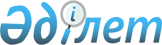 О внесении изменений в решение N 4 XXVIII сессии от 14 марта 2006 года Карагандинского городского маслихата III созыва "Об оказании социальной помощи на проезд на городском общественном транспорте (кроме такси) отдельным категориям граждан города Караганды"
					
			Утративший силу
			
			
		
					Решение XLV сессии III созыва Карагандинского городского Маслихата от 31 января 2007 года N 2. Зарегистрировано Управлением юстиции города Караганды 15 февраля 2007 года за N 8-1-49. Прекратило свое действие в связи с истечением срока - (письмо секретаря Карагандинского городского маслихата от 12 мая 2011 года N 2-9/224)      Сноска. Прекратило свое действие в связи с истечением срока - (письмо секретаря Карагандинского городского маслихата от 12.05.2011 N 2-9/224).

     В соответствии со статьей 9 Закона Республики Казахстан "О Республиканском бюджете на 2007 год" пунктом 1 постановления Правительства Республики Казахстан от 15 декабря 2006 N 1212 "О повышении размера пенсионных выплат из Государственного центра по выплате пенсий с 1 января 2007 года" Карагандинский городской маслихат РЕШИЛ:



      1. Внести изменение в решение N 4 XXVIII сессии от 14 марта 2006 года Карагандинского городского маслихата III созыва "Об оказании социальной помощи на проезд на городском общественном транспорте (кроме такси) отдельным категориям граждан города Караганды" (зарегистрировано в Реестре государственной регистрации нормативных правовых актов за N 8-1-25, опубликовано в газете "Взгляд на события" от 5 апреля 2006 года N 13 (129):

     в подпункте 1 пункта 1 цифру "10236" заменить на цифру "10815".  <*>

      Сноска. Решение Карагандинского городского маслихата N 4 от 14 марта 2006 года в РЦПИ не поступало.



      2. Контроль за исполнением данного решения возложить на постоянную комиссию по вопросам труда, развития социальной сферы и социальной защиты населения (председатель Оспанова Майра Мажкеновна).



      3. Настоящее решение вводится в действие по истечении десяти календарных дней после дня их первого официального опубликования.      Председатель очередной

      XLV сессии городского

      маслихата III созыва                      М. Оспанова      Секретарь городского маслихата            К. Бексултанов
					© 2012. РГП на ПХВ «Институт законодательства и правовой информации Республики Казахстан» Министерства юстиции Республики Казахстан
				